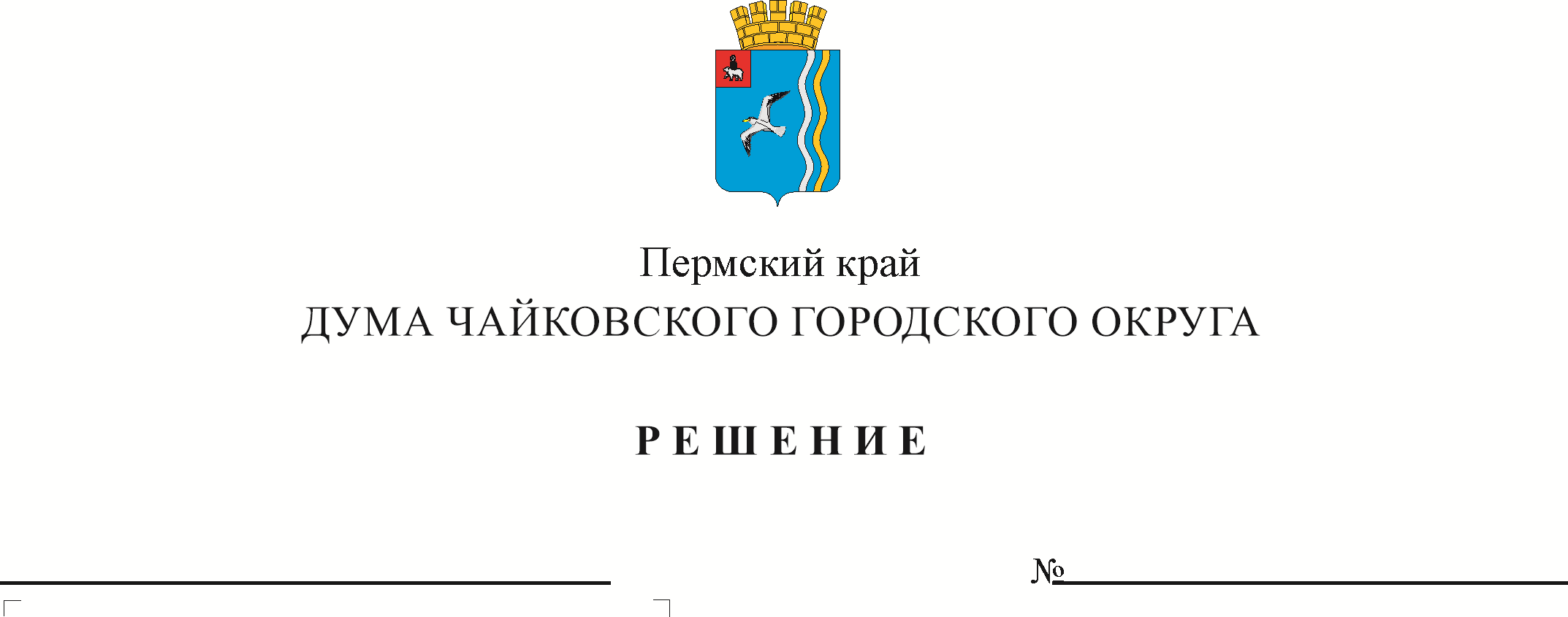 В соответствии со статьей 10 Федерального закона от 28 декабря 2009 г. № 381-ФЗ «Об основах государственного регулирования торговой деятельности в Российской Федерации», Федеральным законом от 6 октября 2003 г. № 131-ФЗ «Об общих принципах организации местного самоуправления в Российской Федерации», Гражданским кодексом Российской Федерации, постановлениями Правительства Пермского края от 28 ноября 2017 г. № 966-п «Об утверждении Порядка разработки и утверждения схемы размещения нестационарных торговых объектов», от 21 марта 2018 г. № 137-п «Об утверждении Порядка организации и проведения аукциона в электронной форме на право заключения договора на осуществление торговой деятельности в нестационарном торговом объекте, договора на размещение нестационарного торгового объекта», на основании Устава Чайковского городского округаДУМА ЧАЙКОВСКОГО ГОРОДСКОГО ОКРУГА РЕШАЕТ:Внести в Положение о порядке и условиях размещения нестационарных торговых объектов на территории Чайковского городского округа, утверждённое решением Думы Чайковского городского округа от 3 сентября 2020 г. № 393, следующие изменения:Первый абзац пункта 4.7.2 изложить в следующей редакции:«4.7.2. демонтаж незаконно размещенного нестационарного торгового объекта, если срок действия договора на право размещения нестационарного торгового объекта истек или договор досрочно расторгнут;»;Пункт 9.9 изложить в следующей редакции: «9.9. Срок для добровольного демонтажа незаконного объекта составляет 10 рабочих дней со дня получения уведомления о демонтаже.»;Дополнить пунктом 9.91 в следующей редакции: «9.91 В течение пяти рабочих дней со дня истечения срока, указанного в пункте 9.9 настоящего Положения, Управление составляет акт о неисполнении обязанности по демонтажу незаконного объекта.  Исковое заявление с требованиями о демонтаже незаконного объекта   подается Управлением в суд в течение 30 рабочих дней со дня составления акта о неисполнении обязанности по демонтажу незаконного объекта.»;1.4. Пункт 9.11 признать утратившим силу.Опубликовать решение в газете «Огни Камы» и разместить на официальном сайте администрации Чайковского городского округа.Решение вступает в силу после его официального опубликования.Контроль исполнения решения возложить на комиссию по экономической политике и развитию территории.Председатель ДумыЧайковского городского округа 									М.Н. ШубинГлава городского округа – глава администрации Чайковского городского округа 				Ю.Г. Востриков